Меню “Вставка”Подменю “Таблица”На школьном дворе разбивают 5 клумб треугольной формы. Первая клумба представляет собой равнобедренный треугольник с длинами сторон 5, 5 и 7 метров. Вторая клумба имеет форму прямоугольного треугольника, длины её сторон — 3, 4 и 5 метров. Длины сторон третьей клумбы равны 4, 3 и 3 метра. Четвёртая клумба представляет собой равносторонний треугольник, длина стороны которого равна 4 метрам. Длины сторон пятой клумбы равны 7, 5 и 7 метров.Сколько провода нужно для обозначения границ каждой из этих клумб?В текстовом процессоре постройте и заполните следующую таблицу:Подменю “Иллюстрация”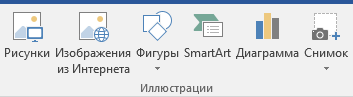 Фигуры: Рисунки из интернета (Word)Smart ArtДиаграммаПодменю “Колонтитулы”Добавьте верхний колонтитул со своей фамилией и именем “Работу выполнил Иванов Иван(пример)”Пронумеруйте страницы 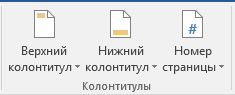 Подменю “Текст”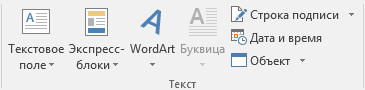 Этот текст оформлен с помощью Word ArtПодменю “Символы”Уравнение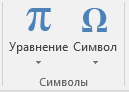 Символ Wingdings 2